ใบงานที่ 2.1แนะนำ IPST-Microbox (SE)สมาชิกในกลุ่ม  	1.ชื่อ……………………………………………สกุล………………………………………………. เลขที่……………ชั้น  ม.2/พ2.ชื่อ……………………………………………สกุล………………………………………………. เลขที่……………ชั้น  ม.2/พจงอธิบายความหมายของ ไมโครคอนโทรลเลอร์  (Microcontroller) มาพอเข้าใจ………………………………………………………………………………………………………………………………………………………………………………………………………………………………………………………………………………………………………………………………………………………………………………………………………………………………………………………………………………………IPST-MicroBox(SE)  หมายถึงอะไร………………………………………………………………………………………………………………………………………………………………………………………………………………………………………………………………………………………………………………………………………………………………………………………………………………………………………………………………………………………ให้นักเรียนอธิบายหน้าที่แผงวงจรหลักชุดกล่องสมองกล IPST-MicroBox(SE)   ต่อไปนี้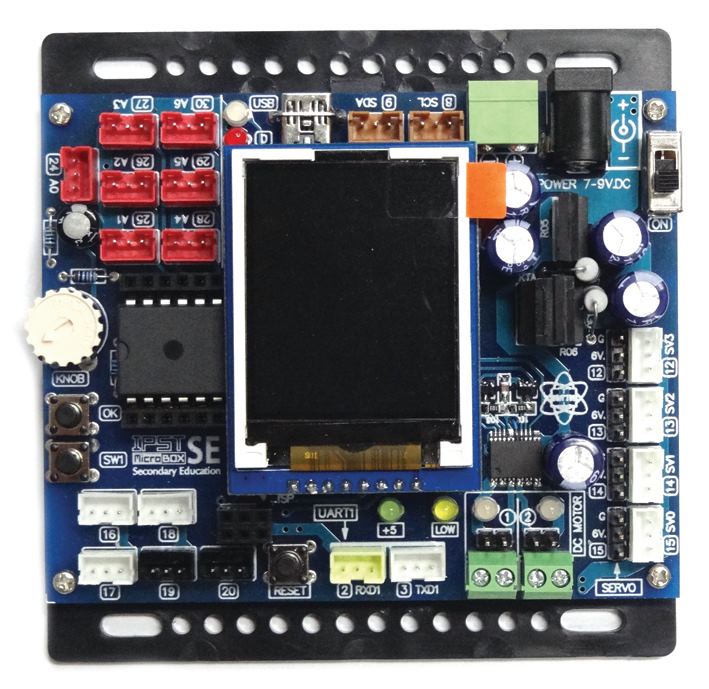 หมายเลข 1   มีหน้าที่……………………………………………………………………………………………………………………….หมายเลข 2   มีหน้าที่……………………………………………………………………………………………………………………….หมายเลข 3   มีหน้าที่……………………………………………………………………………………………………………………….หมายเลข 4   มีหน้าที่……………………………………………………………………………………………………………………….หมายเลข 5   มีหน้าที่……………………………………………………………………………………………………………………….หมายเลข 6   มีหน้าที่……………………………………………………………………………………………………………………….หมายเลข 7   มีหน้าที่……………………………………………………………………………………………………………………….หมายเลข 8   มีหน้าที่……………………………………………………………………………………………………………………….หมายเลข 9   มีหน้าที่……………………………………………………………………………………………………………………….หมายเลข 10  มีหน้าที่……………………………………………………………………………………………………………………….หมายเลข 11  มีหน้าที่……………………………………………………………………………………………………………………….หมายเลข 12  มีหน้าที่……………………………………………………………………………………………………………………….IPST-MicroBox(SE)  มีประโยชน์อย่างไร………………………………………………………………………………………………………………………………………………………………………………………………………………………………………………………………………………………………………………………………………………………………………………………………………………………………………………………………………………………ในการใช้งาน  IPST-MicroBox(SE)  มีขั้นตอนกระบวนการอย่างไร จงอธิบาย………………………………………………………………………………………………………………………………………………………………………………………………………………………………………………………………………………………………………………………………………………………………………………………………………………………………………………………………………………………………………………………………………………………………………………………………………………………………………………………………………………………………………………………………………………………………………………………………………………………………………………………………………………………………………………………………………………………………………………………………………………………………………………………………………………………………………………………………………………………………………………………………………………………………………………………………………………………………………………………………………………………………………………………………………………………………………………………………………